Career readiness map eNTER YOUR PROGRAM NAME HERE 	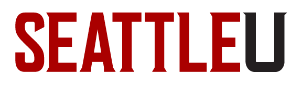 KEY:0 You are unlikely to practice this skill 1 You will practice this skill, but are not graded on it2 You receive a grade related to this skillcourses in the major [codes]:Instructor last name:intellectualCritical thinking & analysisCritical thinking & analysisCritical thinking & analysisCritical thinking & analysisCritical thinking & analysisCritical thinking & analysisCritical thinking & analysisCritical thinking & analysisCritical thinking & analysisCritical thinking & analysisCritical thinking & analysisCritical thinking & analysisCritical thinking & analysisCritical ThinkingAnalysis problem-solving & Reasoning  problem-solving & Reasoning  problem-solving & Reasoning  problem-solving & Reasoning  problem-solving & Reasoning  problem-solving & Reasoning  problem-solving & Reasoning  problem-solving & Reasoning  problem-solving & Reasoning  problem-solving & Reasoning  problem-solving & Reasoning  problem-solving & Reasoning  problem-solving & Reasoning  Problem-solvingQuantitative AbilitiesSystems analysis & evaluationSystems analysis & evaluationSystems analysis & evaluationSystems analysis & evaluationSystems analysis & evaluationSystems analysis & evaluationSystems analysis & evaluationSystems analysis & evaluationSystems analysis & evaluationSystems analysis & evaluationSystems analysis & evaluationSystems analysis & evaluationSystems analysis & evaluationSystems AnalysisSystems EvaluationJudgment and Decision-MakinginterpersonalCommunicationCommunicationCommunicationCommunicationCommunicationCommunicationCommunicationCommunicationCommunicationCommunicationCommunicationCommunicationCommunicationWriting Speaking Teamwork & CollaborationTeamwork & CollaborationTeamwork & CollaborationTeamwork & CollaborationTeamwork & CollaborationTeamwork & CollaborationTeamwork & CollaborationTeamwork & CollaborationTeamwork & CollaborationTeamwork & CollaborationTeamwork & CollaborationTeamwork & CollaborationTeamwork & CollaborationTeamworkCollaborationBoundary-spanningANTI-RACISMANTI-RACISMANTI-RACISMANTI-RACISMANTI-RACISMANTI-RACISMANTI-RACISMANTI-RACISMANTI-RACISMANTI-RACISMANTI-RACISMANTI-RACISMANTI-RACISMAnti-racist advocacyGlobal & Intergroup FluencyGlobal & Intergroup FluencyGlobal & Intergroup FluencyGlobal & Intergroup FluencyGlobal & Intergroup FluencyGlobal & Intergroup FluencyGlobal & Intergroup FluencyGlobal & Intergroup FluencyGlobal & Intergroup FluencyGlobal & Intergroup FluencyGlobal & Intergroup FluencyGlobal & Intergroup FluencyGlobal & Intergroup FluencyCuriosityOpennessLeadership & social influenceLeadership & social influenceLeadership & social influenceLeadership & social influenceLeadership & social influenceLeadership & social influenceLeadership & social influenceLeadership & social influenceLeadership & social influenceLeadership & social influenceLeadership & social influenceLeadership & social influenceLeadership & social influenceLeadershipSocial InfluenceNegotiationPersuasionCOURSE CODES:Emotional intelligenceEmotional intelligenceEmotional intelligenceEmotional intelligenceEmotional intelligenceEmotional intelligenceEmotional intelligenceEmotional intelligenceEmotional intelligenceEmotional intelligenceEmotional intelligenceEmotional intelligenceEmotional intelligenceConcern for OthersCooperationSocial PerceptivenessService orientationService orientationService orientationService orientationService orientationService orientationService orientationService orientationService orientationService orientationService orientationService orientationService orientationService Orientationtrustworthiness & Attention to detailtrustworthiness & Attention to detailtrustworthiness & Attention to detailtrustworthiness & Attention to detailtrustworthiness & Attention to detailtrustworthiness & Attention to detailtrustworthiness & Attention to detailtrustworthiness & Attention to detailtrustworthiness & Attention to detailtrustworthiness & Attention to detailtrustworthiness & Attention to detailtrustworthiness & Attention to detailtrustworthiness & Attention to detailDependabilityIntegrityAttention to Detailpersonal/internalflexibility & Resilienceflexibility & Resilienceflexibility & Resilienceflexibility & Resilienceflexibility & Resilienceflexibility & Resilienceflexibility & Resilienceflexibility & Resilienceflexibility & Resilienceflexibility & Resilienceflexibility & Resilienceflexibility & Resilienceflexibility & ResilienceAdaptability/FlexibilitySelf-ControlResiliencetime management & Coordination  time management & Coordination  time management & Coordination  time management & Coordination  time management & Coordination  time management & Coordination  time management & Coordination  time management & Coordination  time management & Coordination  time management & Coordination  time management & Coordination  time management & Coordination  time management & Coordination  PrioritizationCoordinationTransfer of learning & learning strategiesTransfer of learning & learning strategiesTransfer of learning & learning strategiesTransfer of learning & learning strategiesTransfer of learning & learning strategiesTransfer of learning & learning strategiesTransfer of learning & learning strategiesTransfer of learning & learning strategiesTransfer of learning & learning strategiesTransfer of learning & learning strategiesTransfer of learning & learning strategiesTransfer of learning & learning strategiesTransfer of learning & learning strategiesTransfer of learningLearning StrategiesActive ListeningReflectioncreativeCreativity & initiativeCreativity & initiativeCreativity & initiativeCreativity & initiativeCreativity & initiativeCreativity & initiativeCreativity & initiativeCreativity & initiativeCreativity & initiativeCreativity & initiativeCreativity & initiativeCreativity & initiativeCreativity & initiativeCreativityOriginalityInitiativeAutonomytechnicalTechnology design & programmingTechnology design & programmingTechnology design & programmingTechnology design & programmingTechnology design & programmingTechnology design & programmingTechnology design & programmingTechnology design & programmingTechnology design & programmingTechnology design & programmingTechnology design & programmingTechnology design & programmingTechnology design & programmingTechnology DesignProgramming